    OBEC HLUBOČANY, okres Vyškov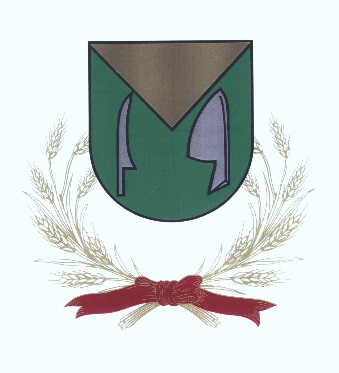      Pošta:  Vyškov 682 01      www.hlubocany.eu      E-mail: obechlubocany@seznam.czOZNÁMENÍ INFORMACE  o zveřejněníV souladu s § 3 odst.,4, § 16 odst. 5 a § 17 odst.8 zákona č. 250/2000 Sb., o rozpočtových pravidlech územních rozpočtů v platném znění,Sdělujeme, že dokumenty :Rozpočet Obce Hlubočany na rok 2017Střednědobý výhled rozpočtu obce Hlubočany 2017 – 2020Rozpočet Sociálního fondu na rok 2017Závěrečný účet Obce Hlubočany za rok 2016 včetně zprávy o výsledku přezkumu hospodařeníRozpočtová opatřeníZávěrečný účet svazku obcí VětrníkJsou zveřejněny na webových stránkách obcehttp://www.hlubocany.eu/vismo/osnova.asp?id_osnovy=1620&n=dokumenty-rozpoctoveho-procesu&p1=1620a v listinné podobě jsou k nahlédnutí v kanceláři Obecního úřadu Hlubočany na adrese Hlubočany č.p. 22, 682 01 HlubočanyV Hlubočanech 23.8.2017                                                                                        Lubomír Bednařík                                                                                             starosta obceVyvěšeno na úřední desce :  23.8.2017